ҠАРАР                                                                 РЕШЕНИЕ30  ноябрь 2023 й.                       № 8-1                30  ноября  2023 г.О публичных слушаниях по проекту решения «О бюджете сельского  поселения Саннинский сельсовет  муниципального района Благовещенский район Республики Башкортостан на 2024 год и на плановый период 2025  и 2026 годов»           В соответствии  со ст.28; пп.2 п.10 ст.35 Федерального закона № 131- ФЗ «Об общих  принципах организации местного самоуправления в  Российской  Федерации»,  ст.11 Устава  сельского  поселения  Саннинский  сельсовет  муниципального района Благовещенский  район  Республики Башкортостан    Совет    сельского    поселения    Саннинский    сельсовет  муниципального района Благовещенский район Республики Башкортостан  Р Е Ш И Л:           1. Утвердить   проект   решения   «О бюджете сельского  поселения Саннинский сельсовет  муниципального района Благовещенский район Республики Башкортостан на 2024 год и на плановый период 2025 и 2026 годов» (прилагается) и вынести  на  публичные слушания           2. Провести публичные  слушания по  проекту решения  «О бюджете сельского  поселения Саннинский сельсовет  муниципального района Благовещенский район Республики Башкортостан на 2024  год и на плановый период 2025  и 2026 годов» ,  15 декабря 2023 года в 15.00 часов по адресу: с. Саннинское,ул.Школьная,д.37/1   СДК.          3. Подготовку и проведение публичных слушаний по проекту решения «О бюджете сельского  поселения Саннинский сельсовет  муниципального района Благовещенский район Республики Башкортостан на 2024  год и на плановый период 2025 и 2026 годов» возложить на комиссию  по подготовке и  проведению  публичных слушаний по проектам  муниципальных правовых актов местного значения сельского поселения Саннинский  сельсовет муниципального района Благовещенский  район Республики Башкортостан (Зиганшина Г.С.),            4. Устранить прием письменных предложений жителей сельского поселения Саннинский  сельсовет муниципального района  Благовещенский район Республики  Башкортостан по проекту решения «О бюджете сельского  поселения Саннинский сельсовет  муниципального района Благовещенский район Республики Башкортостан на 2023 год и на плановый период 2024 и 2025  и 2026 годов» в срок до «  13 » декабря   2022 года по адресу с.Саннинское, ул.Школьная, 37/1 с  16.00 до 18.00 часов.         5. Администрации сельского поселения Саннинский сельсовет муниципального района  Благовещенский район Республики Башкортостан обеспечить  явку граждан на публичные  слушания.          6. Поместить   для   ознакомления   населения    проект    решения  «О бюджете сельского  поселения Саннинский  сельсовет  муниципального района Благовещенский район Республики Башкортостан на 2024 год и на плановый период 2025 и 2026 годов» в здании администрации  сельского поселения  Саннинский сельсовет муниципального района  Благовещенский район  Республики Башкортостан по адресу: с. Саннинское , ул. Школьная,д.37/1 .          7. Обнародовать до  15 декабря 2023 года  дату, время и место проведения публичных слушаний по проекту решения «О бюджете сельского  поселения Саннинский сельсовет  муниципального района Благовещенский район Республики Башкортостан на 2024 год и на плановый период 2025 и 2026 годов».Глава сельского  поселенияСаннинский сельсовет                                                        Г.С.ЗиганшинаБАШКОРТОСТАН РЕСПУБЛИКАhЫБЛАГОВЕЩЕН РАЙОНЫ МУНИЦИПАЛЬ РАЙОНЫНЫН   ҺЫННЫ АУЫЛ СОВЕТЫ БИЛӘМӘhЕ СОВЕТЫРЕСПУБЛИКА  БАШКОРТОСТАНСОВЕТ СЕЛЬСКОГО ПОСЕЛЕНИЯ САННИНСКИЙ СЕЛЬСОВЕТ МУНИЦИПАЛЬНОГО РАЙОНА БЛАГОВЕЩЕНСКИЙ РАЙОН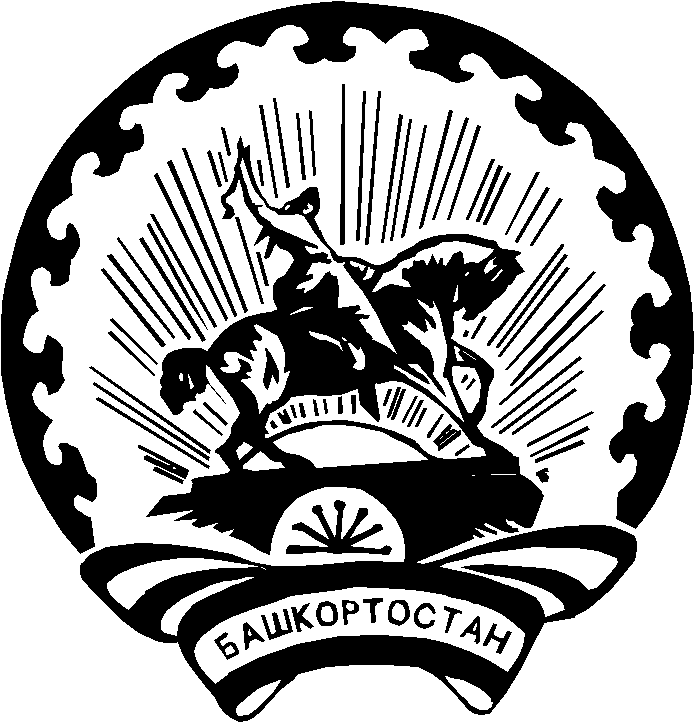 